В средней группе «А» Прошел праздник  посвящённый времени года «Осень». Для ребят это запоминающийся, радостный и яркий праздник, который помогает им закрепить представления об осени как времени года. И хоть осень и называют «унылой порой», тем не менее, кто как не дети больше всего радуются ярким разноцветным листьям, опавшим с деревьев. Ребята с нетерпением ждали осенний праздник, и не зря, ведь он прошел очень весело и интересно. К детям в гости пришли Королева Осень,Баба  Яга и домовенок Кузя. Вместе с ними ребята водили хороводы, пели песенки об осени, играли в веселые игры, читали стихи. Особенно ребятам понравились игры, в которых они проявили ловкость и смекалку. Развлечение готовилось задолго до начала празднования: с детьми были проведены беседы на тему «Осень». Развлечение было направлено на решение нескольких педагогических задач: развитие творческих способностей ребенка, привитие ему любви и бережного отношения к природе, а также запоминание им признаков и примет осени.    На протяжении всего праздника присутствовал положительный эмоциональный настрой, все ребята получили массу приятных впечатлений. Детские осенние праздники – это море улыбок и веселья, удивительные чудеса, волшебные краски и звонкий смех детей. Праздник удался на славу!Традиционно, в нашем в детском саду, прошли праздничные мероприятия, посвящённые времени года Осень. Для ребят это запоминающийся, радостный и яркий праздник, который помогает им закрепить представления об осени как времени года. И хоть осень и называют «унылой порой», тем не менее, кто как не дети больше всего радуются ярким разноцветным листьям, опавшим с деревьев. Ребята с нетерпением ждали осенний праздник, и не зря, ведь он прошел очень весело и интересно. К детям в гости пришла Королева Осень и Лесовичок. Вместе с ними ребята водили хороводы, пели песенки об осени, играли в веселые игры, читали стихи. Особенно ребятам понравились игры, в которых они проявили ловкость и смекалку. Развлечение готовилось задолго до начала празднования: с детьми были проведены беседы на тему «Осень». Развлечение было направлено на решение нескольких педагогических задач: развитие творческих способностей ребенка, привитие ему любви и бережного отношения к природе, а также запоминание им признаков и примет осени.    На протяжении всего праздника присутствовал положительный эмоциональный настрой, все ребята получили массу приятных впечатлений. Детские осенние праздники – это море улыбок и веселья, удивительные чудеса, волшебные краски и звонкий смех детей. Праздник удался на славу!Традиционно, в нашем в детском саду, прошли праздничные мероприятия, посвящённые времени года Осень. Для ребят это запоминающийся, радостный и яркий праздник, который помогает им закрепить представления об осени как времени года. И хоть осень и называют «унылой порой», тем не менее, кто как не дети больше всего радуются ярким разноцветным листьям, опавшим с деревьев. Ребята с нетерпением ждали осенний праздник, и не зря, ведь он прошел очень весело и интересно. К детям в гости пришла Королева Осень и Лесовичок. Вместе с ними ребята водили хороводы, пели песенки об осени, играли в веселые игры, читали стихи. Особенно ребятам понравились игры, в которых они проявили ловкость и смекалку. Развлечение готовилось задолго до начала празднования: с детьми были проведены беседы на тему «Осень». Развлечение было направлено на решение нескольких педагогических задач: развитие творческих способностей ребенка, привитие ему любви и бережного отношения к природе, а также запоминание им признаков и примет осени.    На протяжении всего праздника присутствовал положительный эмоциональный настрой, все ребята получили массу приятных впечатлений. Детские осенние праздники – это море улыбок и веселья, удивительные чудеса, волшебные краски и звонкий смех детей. Праздник удался на славу!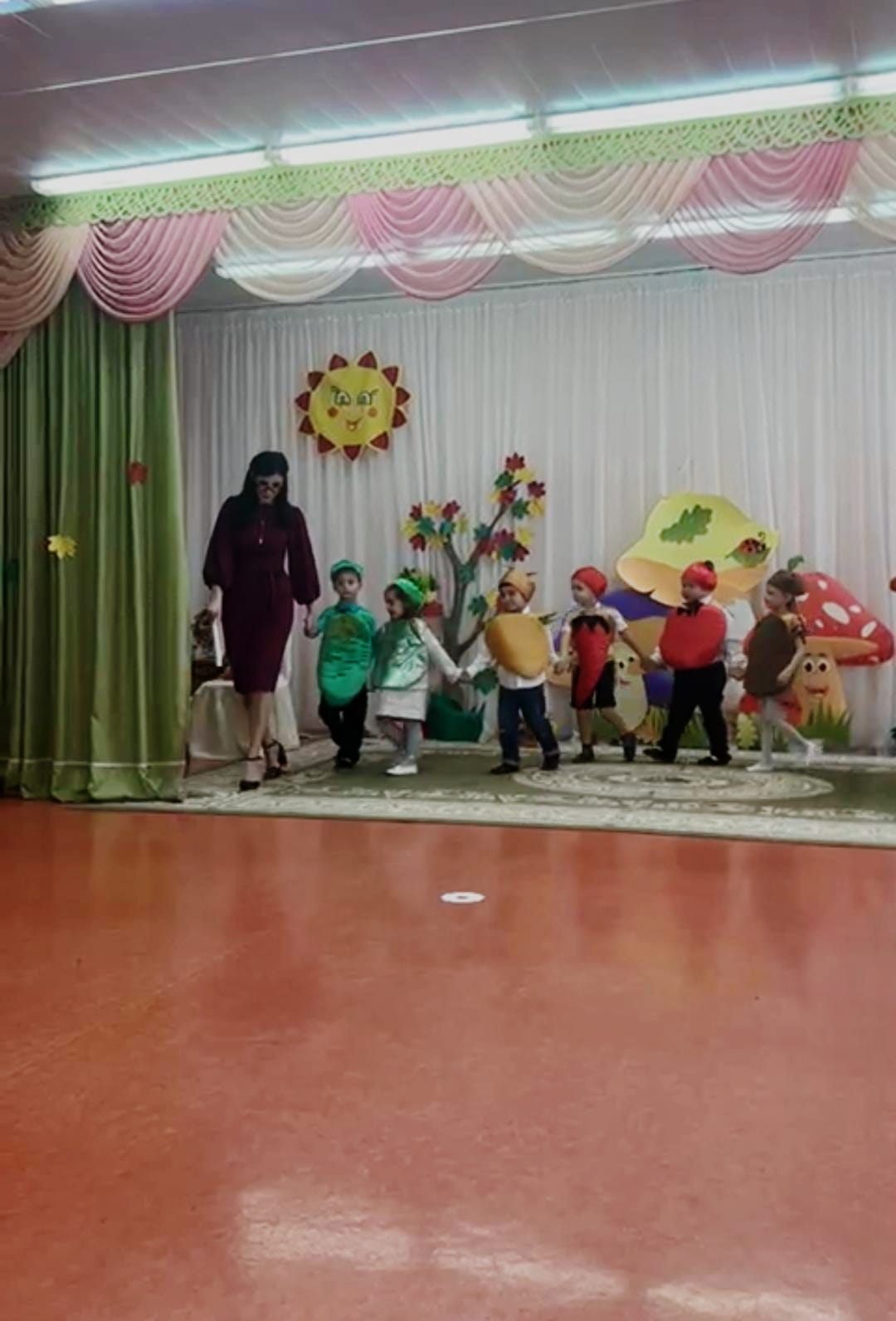 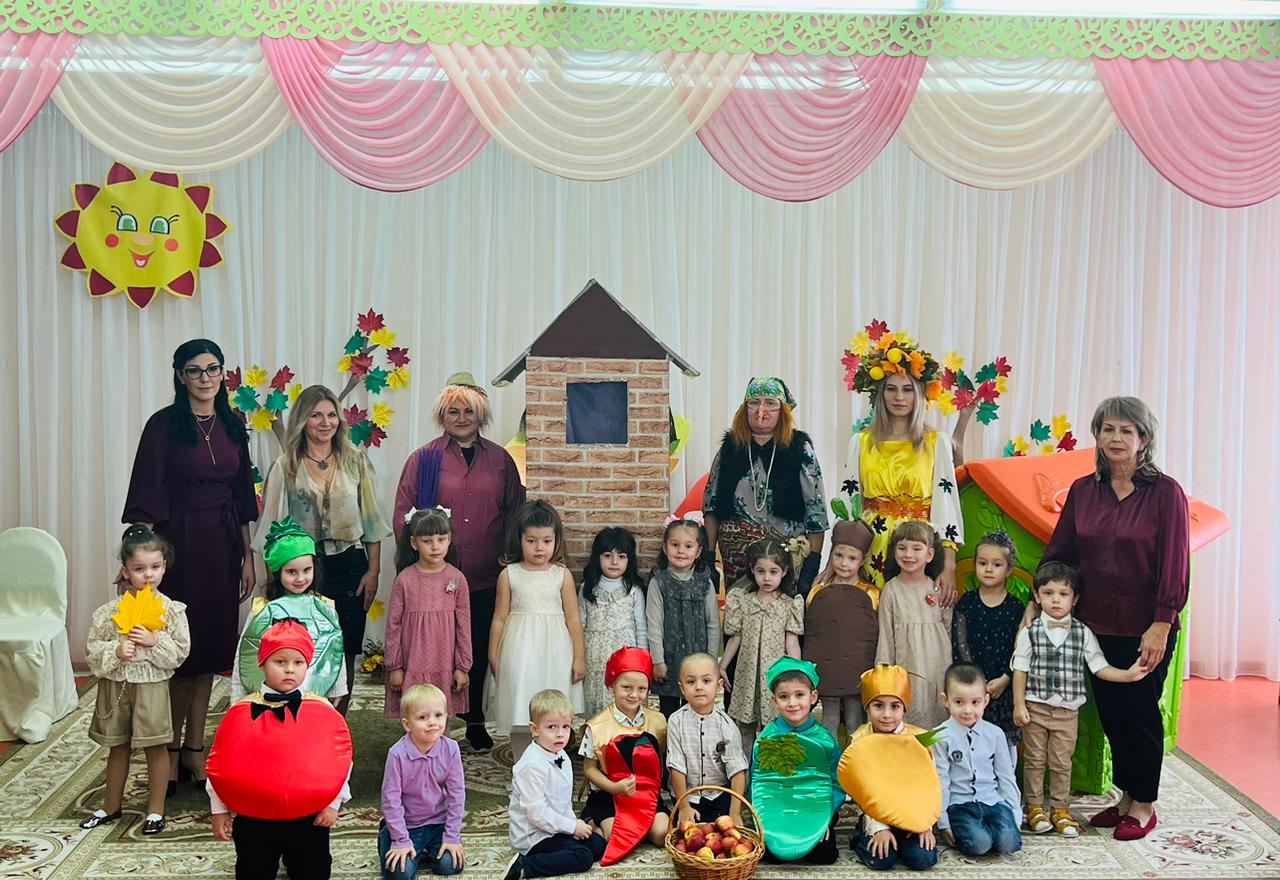 